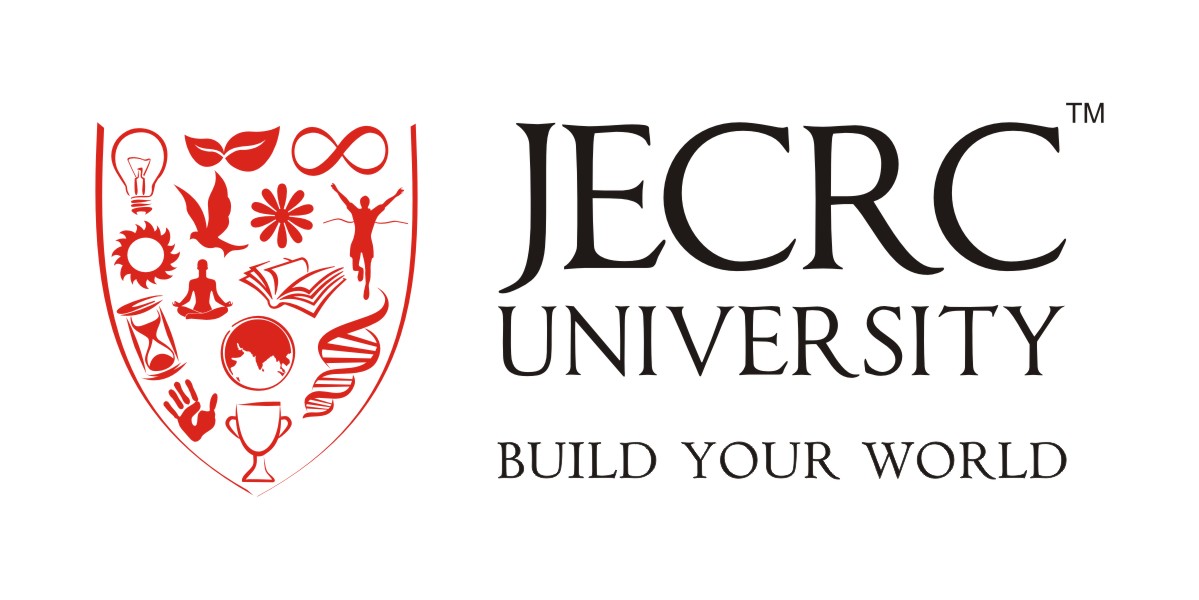 Faculty of IT & Computer ApplicationScheme Master of Computer Applications (MCA)Academic ProgrammeJuly 2021-22MCAList of Elective CoursesSemester wise CreditSemester wise CreditSemester wise CreditSemester wise CreditTotal CreditsMinimum Credits Required for DegreeIII IV V VI Total CreditsMinimum Credits Required for Degree222319168080Semester – ISemester – ISemester – ISemester – ISemester – ISemester – ISemester – ISemester – IISemester – IISemester – IISemester – IISemester – IISemester – IISemester – IICourse CodeCourse NameL(Hr.)T (Hr.)P(Hr.)CreditsTypeCourse CodeCourse NameL(Hr.)T (Hr.)P (Hr.)CreditsTypeMCA201Programming in Java 4004COREMCA208Programming in Python 3003COREMCA203Data Structures and Algorithms 3104FMCA209Data Structures Lab Using JAVA-II0021FAWS001ACloud Computing Fundamentals4004COREMCA210Advance Database Management System3003COREMCA204Software Testing Lab 0021COREAWS002AAWS Academy Cloud Foundation Course3003COREMCA205Project Lab in Java 0021COREMCA211Project Lab in Python 0021COREMCA206Data Structures Lab -I0021FMCA212Project Lab in Advance Database Management Systems0021COREMCA207Computer Programming Lab21FMCA213Minor Project 0042CORECommunication Skills2023IDProgram Elective – II3024COREOpen Elective -I3003GELife Skills-I (Aptitude)1001FLife Skills-I Lab0021FOpen Elective -II3003GETotal501022Total150823Semester – IIISemester – IIISemester – IIISemester – IIISemester – IIISemester – IIISemester – IIISemester – IVSemester – IVSemester – IVSemester – IVSemester – IVSemester – IVCourse CodeCourse NameL(Hr.)T (Hr.)P (Hr.)CreditsTypeCourse CodeCourse NameL(Hr.)P(Hr.)CreditsTypeMCA214Statistical Computing Using R2002COREMCA218Industrial Training/Internship/Dissertation Project Presentation0016 COREMCA215Internet Security  and Cryptography3003COREAWS 003ACloud Security 3003COREMCA216Project Lab in Statistical Computing Using R 0021COREMCA217Cryptography Lab 0021COREAWS 005AWS Academy Cloud Developing(Elective)4004CORELife Skills-II ( Personality Development)1001FLife Skills-II -Lab 0021FOpen Elective -III 3003GETotal150819Elective-II/IVElective-II/IVElective-I/IIIElective-I/IIICourse CodeCourse nameCourse CodeCourse nameMCA219Programming in ASP.NetMCA241Data warehousing and Data MiningMCA220Programming in RMCA242Data Science and Analytics MCA221Programming in C#MCA243Distributed Computing MCA222Professional JavaMCA244Big Data AnalyticsMCA223MEAN Fullstack DevelopmentMCA245Cloud Computing MCA224Programming Using Ruby On RailsMCA246Introduction to SalesforceMCA225Programming Using ScalaMCA247Big Data Analytics using HadoopMCA226Design & Analysis of AlgorithmsMCA248System and Network Administrator MCA227Machine LearningMCA249Artificial Intelligence and Expert SystemMCA228Programming in ASP.Net  LabMCA250Compiler DesignMCA229Programming in R LabMCA251Advance Computer Network MCA230Programming in C# LabMCA252Theory of Computation MCA231Professional Java  LabMCA253Robotics Process AutomationMCA232MEAN Fullstack Development  LabMCA254Advance Computer Architecture MCA233Programming Using Ruby On Rails  LabMCA255Agile Software Development MCA234Programming Using Scala  LabMCA256Introduction to BlockchainMCA235Design & Analysis of Algorithms  LabMCA257Software Project ManagementMCA236Machine Learning  LabMCA237Introduction to Linux System AdministrationMCA238Linux Server Administration and AutomationMCA239Software Development Using OpenShift ArchitectureMCA240Network Virtualization Using OpenStack